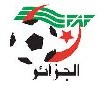 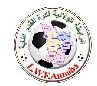 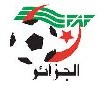 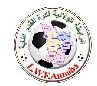 COMMISSION DE DISCIPLINEPV N° 25 Séance du 08/05/2023 Saison 2022 / 2023Membres Présents :Ordre du jour : Traitement Des Affaires.- Traitement des Affaires –DélibérationChampionnat SENIOR Affaire N°715                        Rencontre   OM  -IRBSA (S) Du 06/05/2023        (24ième journée)                                            Championnat HONNEUR SENAffaire N°716    Rencontre USK   -CRLM (S) Du 06/052023            (24ième journée)                                                                    Championnat HONNEUR SENAffaire N°717            Rencontre JSEB -ESH (S) Du 06/05/2023            (24ème journée)                                                             Championnat HONNEUR SEN	Affaire N°718                Rencontre   WIFAK – AJA (S) Du 05/05/2023           (24ème journée)                                                     Championnat HONNEUR SENAffaire N°719            Rencontre   CRHD -ESB (S) Du 05 /05/2023           (24ième journée)                                                       Championnat HONNEUR SEN	Affaire N°720       Rencontre   USS -JSK (S) Du 05 /05/2023           (24ième journée)                                                                 Championnat HONNEUR SEN	Affaire N°721       Rencontre CRBA -ESA (S) Du 14/04/2023         (24ème journée)                                                                   Championnat HONNEUR SEN	Championnat JEUNES U19Affaire N°722     Rencontre   SMEH – USS  (U19) Du 09/05/2023           (13ième journée)                                                                     Championnat JEUNES U19 AAffaire N°723      Rencontre   ESA- NCH  (U19) Du  05/05/2023           (13ième journée)                                                                   Championnat JEUNES U19 AAffaire N°724    Rencontre   CASA- USK   (U19) Du  /0/2023           (13ième journée)                                                                     Championnat JEUNES U19 AAffaire N°725     Rencontre ESB –AJA   (U19) Du 06/05/2023           (13ème journée)                                                                     Championnat JEUNES U19 AAffaire N°726   Rencontre JSEB - WIFAK U19) Du 05/05 /0/2023           (13ième journée)                                                            Championnat JEUNES U19 BAffaire N°727    Rencontre CRBA – USC (U19) Du 05/05/2023     (13ième journée)                                                                          Championnat JEUNES U19 BAffaire N°728    Rencontre  IRBSA - JMCRB   (U19) Du 05/05 /2023           (13ième journée)                                                       Championnat JEUNES U19 BAffaire N°729   Rencontre CRLM -OM (U19) Du 05/05/2023           (13ième journée)                                                                   Championnat JEUNES U19 BAffaire N°730    Rencontre AEB - MOB (U19) Du /2023           (13ème journée)                                                                            Championnat JEUNES U19 CAffaire N°731   Rencontre USA -ESH (U19) Du 06/005 2023       (13ième journée)                                                                        Championnat JEUNES U19 CAffaire N°732    Rencontre   CRHD –NON (U19) Du 06/05 /2023           (13ième journée)                                                              Championnat JEUNES U19 CAffaire N°733     Rencontre JSK- NRC  (U19) Du 06/05/2023            (13ième journée)                                                                      Championnat JEUNES U19 CAffaire litigieuseAFFAIRE N°729 /U19 ; - Rencontre CR.LABIDI # O MOUKAOUAMA «U19 » programmée le vendredi 05.05.2023  - Après étude de la feuille de match ;- Attendu que l’arbitre signaler sur la feuille de match et confirme dans son rapport non déroulement de la            rencontre suite à la présence des deux équipe avec un effectif réduit de 08 joueurs du CR.LABIDI (U19).        - Par ces motifs, la Commission décide en application de l’article 49 des RCFA jeunes :1ER FORFAIT : PHASE « RETOUR»Match perdu par pénalité au club CR.LABIDI. Pour en attribuer le gain du match à l’Equipe O MOUKAOUAMA qui marque trois (03) points et un score de trois (03) buts à zéro (00)Défalcation d’un (01) point à l’Equipe « U19 » du club CR.LABIDI Amende de Cinq Mille Dinars (5.000 DA) au club CR.LABIDI.JEUNES CATEGORIER U15+U17Affaire N°734      Rencontre USK -USS (U17) Du 05/05/2023   (11ème journée)                                                                   Championnat JEUNES U17 A	Affaire N°735    Rencontre SMAH –ESA(U17) Du 06/05/2023   (11ème journée)                                                               Championnat JEUNES U17 A	Affaire N°736   Rencontre   USMK -AJA (U17) Du /05/05/2023   3   (11ème journée)                                                          Championnat JEUNES U17 A	Affaire N°737     Rencontre JSOA-CASA (U17) Du 05/05/2023   (11ème journée)                                                                     Championnat JEUNES U17 A	Affaire N°738   Rencontre JMCRB -CRBA (U17) Du06 /05/2023          (11ème journée)                                                       Championnat JEUNES U17 BAffaire N°739    Rencontre WIFAK-OM (U17) Du06/05/2023   (11ème journée)                                                                       Championnat JEUNES U17 B	Affaire N°740    Rencontre IRBSA -JSEB (U17) Du05/05/ 2023   (11ème journée)                                                                 Championnat JEUNES U17 B	Affaire N°741   Rencontre USC -CRLM (U17) Du 06/05/2023   (11ème journée)                                                                    Championnat JEUNES U17 B	Affaire N°742   Rencontre NON -ESB (U17) Du 05/05/2023   (11ème journée)                                                                     Championnat JEUNES U17 C	Affaire N°743    Rencontre AEB-USA (U17) Du 09/05/2023   (11ème journée)                                                                        Championnat JEUNES U17 C	Affaire N°744   Rencontre CRHD-NRC (U17) Du/05 /2023   (11ème journée)                                                                           Championnat JEUNES U17 C	Affaire N°745     Rencontre JSK– MOB(U17) Du 1/05/2023   (11ème journée)                                                                               Championnat JEUNES U17 C	Affaire N°746    Rencontre  RCK-BAC (U17) Du 06/05/2023   (11ème journée)                                                                         Championnat JEUNES U17 DAffaire N°747   Rencontre CSBH -HORA (U17) Du06/05 2023   (11ème journée)                                                                   Championnat JEUNES U17 D	Affaire N°748   Rencontre JSA  -ROA (U17) Du 06/05/2023   (11ème journée)                                                                         Championnat JEUNES U17 D	Affaire N°749    Rencontre   OJA-CSO (U17) Du 28/04/2023   (11ème journée)                                                                         Championnat JEUNES U17 DAffaire N°750      Rencontre USK -USS (U15) Du 05/05/2023   (11ème journée)                                                               Championnat JEUNES U15 A	Affaire N°751    Rencontre SMAH –ESA(U15) Du 06/05/2023   (11ème journée)                                                               Championnat JEUNES U15 A	Affaire N°752   Rencontre   USMK -AJA (U15) Du /05/05/2023      (11ème journée)                                                          Championnat JEUNES U15 A	Affaire N°753     Rencontre JSOA-CASA (U15) Du 05/05/2023   (11ème journée)                                                                   Championnat JEUNES U15 A	Affaire N°754   Rencontre JMCRB -CRBA (U15) Du06 /05/2023          (11ème journée)                                                       Championnat JEUNES U15 BAffaire N°755    Rencontre WIFAK-OM (U15) Du06/05/2023   (11ème journée)                                                                    Championnat JEUNES U15 B	Affaire N°756    Rencontre IRBSA -JSEB (U15) Du05/05/ 2023   (11ème journée)                                                            Championnat JEUNES U15 B	Affaire N°757   Rencontre USC -CRLM (U15) Du 06/05/2023   (11ème journée)                                                             Championnat JEUNES U15 B	Affaire N°758   Rencontre NON -ESB (U15) Du 05/05/2023   (11ème journée)                                                                    Championnat JEUNES U15 C	Affaire N°759    Rencontre AEB-USA (U15) Du06/05/2023   (11ème journée)                                                                       Championnat JEUNES U15 C	Affaire N°760   Rencontre CRHD-NRC (U15) Du/05 /2023   (11ème journée)                                                                    Championnat JEUNES U15 C	Affaire N°761     Rencontre JSK– MOB(U15) Du /05/2023   (11ème journée)                                                                         Championnat JEUNES U15 C	Affaire N°762    Rencontre  RCK-BAC (U15) Du 06/05/2023   (11ème journée)                                                                         Championnat JEUNES U15 DAffaire N°763   Rencontre CSBH -HORA (U15) Du06/05 2023   (11ème journée)                                                                     Championnat JEUNES U15 D	Affaire N°764   Rencontre JSA  -ROA (U15) Du 06/05/2023   (11ème journée)                                                                         Championnat JEUNES U15 D	Affaire N°765    Rencontre   OJA-CSO (U15) Du 28/04/2023   (11ème journée)                                                                          Championnat JEUNES U15 DAffaire litigieuseAFFAIRE N°745*761/ U17/U15          - Rencontre non jouer JS.KALITOUSSA# MO.BOUNA programmée le 06.05.2023          - Après étude de la feuille de match ;         - Attendu que l’arbitre signaler sur la feuille de match, le non déroulement de la rencontre suite à l’absence de l’Equipe MO.BOUNA.- Par ces motifs, Commission décide :(Article 52 du Règlement des Championnats de football des catégories des jeunes : 1ER FORFAIT : PHASE « RETOUR»Match perdu par pénalité au club MO.BOUNA. Pour en attribuer le gain au club JS.KALITOUSSA qui marque trois (03) points et un score de trois (03) buts à zéro (00)Deux mille cinq cent dinars (2.500 DA) d’amende au club MO.BOUNA.Pdt Commission Discipline	                                                                                                                                             Secrétaire De Commission                                               RIZI NORA                                                                                                                                           BOUZERA FAROUKRIZINORA  Pdt Commission Discipline BOUZERAAFAROUKSecrétaire De CommissionGASSABAHMEDMembre De Commission Vu les Articles 47 ,Art 49,Art 101, Art 102, Art 103 Art ,104 Art 105 Art 106 ,Art 110,Art 111 ,Art 112, Art 113 , Art 114 , Art 115, Art 116, Art 117 Art 118 Art 119, Art 120 ,Art 121 ,Art 122, Art 123 ,Art 124, Art 125, Art 126 ,Art 127, Art 128, Art 129 , Art 130, Art 131, Art 132 ,Art 134, Art 135du Code disciplinaire de la Fédération Algérienne de Football Amateur.Et suite à l’examen des pièces versées aux dossiers, aux rapports des officiels des rencontres, ainsi qu’aux auditions, la Commission de Discipline après délibération, a pris les décisions suivantes :TypeClubNom et PrénomLicenceSanctionMotif SanctionAmendeR. A. SR. A. SR. A. SR. A. SR. A. SR. A. SR. A. STypeClubNom et PrénomLicenceSanctionMotif SanctionAmendeR. A. SR. A. SR. A. SR. A. SR. A. SR. A. SR. A. STypeClubNom et PrénomLicenceSanctionMotif SanctionAmendeR. A. SR. A. SR. A. SR. A. SR. A. SR. A. SR. A. STypeClubNom et PrénomLicenceSanctionMotif SanctionAmendeR. A. SR. A. SR. A. SR. A. SR. A. SR. A. SR. A. STypeClubNom et PrénomLicenceSanctionMotif SanctionAmendeR. A. SR. A. SR. A. SR. A. SR. A. SR. A. SR. A. STypeClubNom et PrénomLicenceSanctionNombreMotif SanctionAmendeJOUEURUSSDJOUADI ISLAM22W23J0589AVERTISSEMENTCOMPORTEMENT ANTI SPORTIFJOUEURJSKZOUAR YAKOUB22W23J0056AVERTISSEMENTCOMPORTEMENT ANTI SPORTIFTypeClubNom et PrénomLicenceSanctionNombreMotif SanctionAmendeJOUEURCRBA TOUHAMI ABDERAHIM22W23J1722AVERTISSEMENTCOMPORTEMENT ANTI SPORTIFJOUEURCRBA MERABET HAMZA ISLAM22W23J0099AVERTISSEMENTCOMPORTEMENT ANTI SPORTIFJOUEURCRBA GHERISSI IMAD EDDINE22W23J0009AVERTISSEMENTCOMPORTEMENT ANTI SPORTIFJOUEURESA FETNASSI OUSSAMA 22W23J0606AVERTISSEMENTCOMPORTEMENT ANTI SPORTIFTypeClubNom et PrénomLicenceSanctionMotif SanctionAmendeR. A. SR. A. SR. A. SR. A. SR. A. SR. A. SR. A. STypeClubNom et PrénomLicenceSanctionMotif SanctionAmendeR. A. SR. A. SR. A. SR. A. SR. A. SR. A. SR. A. STypeClubNom et PrénomLicenceSanctionMotif SanctionAmendeNon déroulement de la rencontre US KALITOUSSA # CA Sidi Amar programmée pour la treizième journée suite au dossier fournier par le président de club, CA Sidi Amar qui déclare l’arrêt de la catégorie U19 du championnat jeunes de la wilaya (club CA Sidi Amar déclaré forfait générale) Par ces motifs, la commission décide : Match perdu pour l’équipe CA Sidi Amar et en attribue le gain à l’équipe US KALITOUSSA qui marque 03 points et 03 buts.Non déroulement de la rencontre US KALITOUSSA # CA Sidi Amar programmée pour la treizième journée suite au dossier fournier par le président de club, CA Sidi Amar qui déclare l’arrêt de la catégorie U19 du championnat jeunes de la wilaya (club CA Sidi Amar déclaré forfait générale) Par ces motifs, la commission décide : Match perdu pour l’équipe CA Sidi Amar et en attribue le gain à l’équipe US KALITOUSSA qui marque 03 points et 03 buts.Non déroulement de la rencontre US KALITOUSSA # CA Sidi Amar programmée pour la treizième journée suite au dossier fournier par le président de club, CA Sidi Amar qui déclare l’arrêt de la catégorie U19 du championnat jeunes de la wilaya (club CA Sidi Amar déclaré forfait générale) Par ces motifs, la commission décide : Match perdu pour l’équipe CA Sidi Amar et en attribue le gain à l’équipe US KALITOUSSA qui marque 03 points et 03 buts.Non déroulement de la rencontre US KALITOUSSA # CA Sidi Amar programmée pour la treizième journée suite au dossier fournier par le président de club, CA Sidi Amar qui déclare l’arrêt de la catégorie U19 du championnat jeunes de la wilaya (club CA Sidi Amar déclaré forfait générale) Par ces motifs, la commission décide : Match perdu pour l’équipe CA Sidi Amar et en attribue le gain à l’équipe US KALITOUSSA qui marque 03 points et 03 buts.Non déroulement de la rencontre US KALITOUSSA # CA Sidi Amar programmée pour la treizième journée suite au dossier fournier par le président de club, CA Sidi Amar qui déclare l’arrêt de la catégorie U19 du championnat jeunes de la wilaya (club CA Sidi Amar déclaré forfait générale) Par ces motifs, la commission décide : Match perdu pour l’équipe CA Sidi Amar et en attribue le gain à l’équipe US KALITOUSSA qui marque 03 points et 03 buts.Non déroulement de la rencontre US KALITOUSSA # CA Sidi Amar programmée pour la treizième journée suite au dossier fournier par le président de club, CA Sidi Amar qui déclare l’arrêt de la catégorie U19 du championnat jeunes de la wilaya (club CA Sidi Amar déclaré forfait générale) Par ces motifs, la commission décide : Match perdu pour l’équipe CA Sidi Amar et en attribue le gain à l’équipe US KALITOUSSA qui marque 03 points et 03 buts.Non déroulement de la rencontre US KALITOUSSA # CA Sidi Amar programmée pour la treizième journée suite au dossier fournier par le président de club, CA Sidi Amar qui déclare l’arrêt de la catégorie U19 du championnat jeunes de la wilaya (club CA Sidi Amar déclaré forfait générale) Par ces motifs, la commission décide : Match perdu pour l’équipe CA Sidi Amar et en attribue le gain à l’équipe US KALITOUSSA qui marque 03 points et 03 buts.TypeClubNom et PrénomLicenceSanctionMotif SanctionAmendeR. A. SR. A. SR. A. SR. A. SR. A. SR. A. SR. A. STypeClubNom et PrénomLicenceSanctionMotif SanctionAmendeR. A. SR. A. SR. A. SR. A. SR. A. SR. A. SR. A. STypeClubNom et PrénomLicenceSanctionNombreMotif SanctionAmendeJOUEURCRBAMERDACI ABDERRAHMANE22W23J0788AVERTISSEMENTCOMPORTEMENT ANTI SPORTIFJOUEURCRBAMENASRI TAKI EDDINE22W23J0920SUSPENSION1 Match fermeCONTESTATION DE DECISION1 000,00 DAJOUEURUSC MOHAMMEDI KHALED22W23J0657AVERTISSEMENTCOMPORTEMENT ANTI SPORTIFTypeClubNom et PrénomLicenceSanctionMotif SanctionAmendeR. A. SR. A. SR. A. SR. A. SR. A. SR. A. SR. A. STypeClubNom et PrénomLicenceSanctionMotif SanctionAmendeRencontre n’a pas eu lieu suite au club CR.LABIDI amoindrie moins de 11 joueurs      Voir affaire litigieuseRencontre n’a pas eu lieu suite au club CR.LABIDI amoindrie moins de 11 joueurs      Voir affaire litigieuseRencontre n’a pas eu lieu suite au club CR.LABIDI amoindrie moins de 11 joueurs      Voir affaire litigieuseRencontre n’a pas eu lieu suite au club CR.LABIDI amoindrie moins de 11 joueurs      Voir affaire litigieuseRencontre n’a pas eu lieu suite au club CR.LABIDI amoindrie moins de 11 joueurs      Voir affaire litigieuseRencontre n’a pas eu lieu suite au club CR.LABIDI amoindrie moins de 11 joueurs      Voir affaire litigieuseRencontre n’a pas eu lieu suite au club CR.LABIDI amoindrie moins de 11 joueurs      Voir affaire litigieuseTypeClubNom et PrénomLicenceSanctionMotif SanctionAmendeNon déroulement de la rencontre AE BOUNI # MO Bouna programmée pour la treizième journée suite au dossier fournier par le président de club, MO Bouna qui déclare l’arrêt de la catégorie « U19 » du championnat jeunes de la wilaya (club MO Bouna déclaré forfait générale) Par ces motifs, la commission décide : Match perdu pour l’équipe MO Bouna et en attribue le gain à l’équipe AE BOUNI qui marque 03 points et 03 buts.Non déroulement de la rencontre AE BOUNI # MO Bouna programmée pour la treizième journée suite au dossier fournier par le président de club, MO Bouna qui déclare l’arrêt de la catégorie « U19 » du championnat jeunes de la wilaya (club MO Bouna déclaré forfait générale) Par ces motifs, la commission décide : Match perdu pour l’équipe MO Bouna et en attribue le gain à l’équipe AE BOUNI qui marque 03 points et 03 buts.Non déroulement de la rencontre AE BOUNI # MO Bouna programmée pour la treizième journée suite au dossier fournier par le président de club, MO Bouna qui déclare l’arrêt de la catégorie « U19 » du championnat jeunes de la wilaya (club MO Bouna déclaré forfait générale) Par ces motifs, la commission décide : Match perdu pour l’équipe MO Bouna et en attribue le gain à l’équipe AE BOUNI qui marque 03 points et 03 buts.Non déroulement de la rencontre AE BOUNI # MO Bouna programmée pour la treizième journée suite au dossier fournier par le président de club, MO Bouna qui déclare l’arrêt de la catégorie « U19 » du championnat jeunes de la wilaya (club MO Bouna déclaré forfait générale) Par ces motifs, la commission décide : Match perdu pour l’équipe MO Bouna et en attribue le gain à l’équipe AE BOUNI qui marque 03 points et 03 buts.Non déroulement de la rencontre AE BOUNI # MO Bouna programmée pour la treizième journée suite au dossier fournier par le président de club, MO Bouna qui déclare l’arrêt de la catégorie « U19 » du championnat jeunes de la wilaya (club MO Bouna déclaré forfait générale) Par ces motifs, la commission décide : Match perdu pour l’équipe MO Bouna et en attribue le gain à l’équipe AE BOUNI qui marque 03 points et 03 buts.Non déroulement de la rencontre AE BOUNI # MO Bouna programmée pour la treizième journée suite au dossier fournier par le président de club, MO Bouna qui déclare l’arrêt de la catégorie « U19 » du championnat jeunes de la wilaya (club MO Bouna déclaré forfait générale) Par ces motifs, la commission décide : Match perdu pour l’équipe MO Bouna et en attribue le gain à l’équipe AE BOUNI qui marque 03 points et 03 buts.Non déroulement de la rencontre AE BOUNI # MO Bouna programmée pour la treizième journée suite au dossier fournier par le président de club, MO Bouna qui déclare l’arrêt de la catégorie « U19 » du championnat jeunes de la wilaya (club MO Bouna déclaré forfait générale) Par ces motifs, la commission décide : Match perdu pour l’équipe MO Bouna et en attribue le gain à l’équipe AE BOUNI qui marque 03 points et 03 buts.TypeClubNom et PrénomLicenceSanctionMotif SanctionAmendeR. A. SR. A. SR. A. SR. A. SR. A. SR. A. SR. A. STypeClubNom et PrénomLicenceSanctionMotif SanctionAmendeR. A. SR. A. SR. A. SR. A. SR. A. SR. A. SR. A. STypeClubNom et PrénomLicenceSanctionMotif SanctionAmendeR. A. SR. A. SR. A. SR. A. SR. A. SR. A. SR. A. STypeClubNom et PrénomLicenceSanctionMotif SanctionAmendeR. A. SR. A. SR. A. SR. A. SR. A. SR. A. SR. A. STypeClubNom et PrénomLicenceSanctionMotif SanctionAmendeR. A. SR. A. SR. A. SR. A. SR. A. SR. A. SR. A. STypeClubNom et PrénomLicenceSanctionMotif SanctionAmendeR. A. SR. A. SR. A. SR. A. SR. A. SR. A. SR. A. STypeClubNom et PrénomLicenceSanctionMotif SanctionAmendeR. A. SR. A. SR. A. SR. A. SR. A. SR. A. SR. A. STypeClubNom et PrénomLicenceSanctionMotif SanctionAmendeR. A. SR. A. SR. A. SR. A. SR. A. SR. A. SR. A. STypeClubNom et PrénomLicenceSanctionMotif SanctionAmendeR. A. SR. A. SR. A. SR. A. SR. A. SR. A. SR. A. STypeClubNom et PrénomLicenceSanctionMotif SanctionAmendeR. A. SR. A. SR. A. SR. A. SR. A. SR. A. SR. A. STypeClubNom et PrénomLicenceSanctionMotif SanctionAmendeR. A. SR. A. SR. A. SR. A. SR. A. SR. A. SR. A. STypeClubNom et PrénomLicenceSanctionMotif SanctionAmendeR. A. SR. A. SR. A. SR. A. SR. A. SR. A. SR. A. STypeClubNom et PrénomLicenceSanctionMotif SanctionAmendeR. A. SR. A. SR. A. SR. A. SR. A. SR. A. SR. A. STypeClubNom et PrénomLicenceSanctionMotif SanctionAmendeR. A. SR. A. SR. A. SR. A. SR. A. SR. A. SR. A. STypeClubNom et PrénomLicenceSanctionMotif SanctionAmendeLa rencontre n’a pas eu lieu suite à l’absence de l’équipe MO.BOUNA Voir affaire litigieuse N°745La rencontre n’a pas eu lieu suite à l’absence de l’équipe MO.BOUNA Voir affaire litigieuse N°745La rencontre n’a pas eu lieu suite à l’absence de l’équipe MO.BOUNA Voir affaire litigieuse N°745La rencontre n’a pas eu lieu suite à l’absence de l’équipe MO.BOUNA Voir affaire litigieuse N°745La rencontre n’a pas eu lieu suite à l’absence de l’équipe MO.BOUNA Voir affaire litigieuse N°745La rencontre n’a pas eu lieu suite à l’absence de l’équipe MO.BOUNA Voir affaire litigieuse N°745La rencontre n’a pas eu lieu suite à l’absence de l’équipe MO.BOUNA Voir affaire litigieuse N°745TypeClubNom et PrénomLicenceSanctionMotif SanctionAmendeR. A. SR. A. SR. A. SR. A. SR. A. SR. A. SR. A. STypeClubNom et PrénomLicenceSanctionMotif SanctionAmendeR. A. SR. A. SR. A. SR. A. SR. A. SR. A. SR. A. STypeClubNom et PrénomLicenceSanctionMotif SanctionAmendeR. A. SR. A. SR. A. SR. A. SR. A. SR. A. SR. A. STypeClubNom et PrénomLicenceSanctionMotif SanctionAmendeMATCH JOUEMATCH JOUEMATCH JOUEMATCH JOUEMATCH JOUEMATCH JOUEMATCH JOUETypeClubNom et PrénomLicenceSanctionMotif SanctionAmendeR. A. SR. A. SR. A. SR. A. SR. A. SR. A. SR. A. STypeClubNom et PrénomLicenceSanctionMotif SanctionAmendeR. A. SR. A. SR. A. SR. A. SR. A. SR. A. SR. A. STypeClubNom et PrénomLicenceSanctionMotif SanctionAmendeR. A. SR. A. SR. A. SR. A. SR. A. SR. A. SR. A. STypeClubNom et PrénomLicenceSanctionMotif SanctionAmendeR. A. SR. A. SR. A. SR. A. SR. A. SR. A. SR. A. STypeClubNom et PrénomLicenceSanctionMotif SanctionAmendeR. A. SR. A. SR. A. SR. A. SR. A. SR. A. SR. A. STypeClubNom et PrénomLicenceSanctionMotif SanctionAmendeR. A. SR. A. SR. A. SR. A. SR. A. SR. A. SR. A. STypeClubNom et PrénomLicenceSanctionMotif SanctionAmendeR. A. SR. A. SR. A. SR. A. SR. A. SR. A. SR. A. STypeClubNom et PrénomLicenceSanctionMotif SanctionAmendeR. A. SR. A. SR. A. SR. A. SR. A. SR. A. SR. A. STypeClubNom et PrénomLicenceSanctionMotif SanctionAmendeR. A. SR. A. SR. A. SR. A. SR. A. SR. A. SR. A. STypeClubNom et PrénomLicenceSanctionMotif SanctionAmendeR. A. SR. A. SR. A. SR. A. SR. A. SR. A. SR. A. STypeClubNom et PrénomLicenceSanctionMotif SanctionAmendeR. A. SR. A. SR. A. SR. A. SR. A. SR. A. SR. A. STypeClubNom et PrénomLicenceSanctionMotif SanctionAmendeLa rencontre n’a pas eu lieu suite à l’absence de l’équipe MO.BOUNA Voir affaire litigieuse N°761La rencontre n’a pas eu lieu suite à l’absence de l’équipe MO.BOUNA Voir affaire litigieuse N°761La rencontre n’a pas eu lieu suite à l’absence de l’équipe MO.BOUNA Voir affaire litigieuse N°761La rencontre n’a pas eu lieu suite à l’absence de l’équipe MO.BOUNA Voir affaire litigieuse N°761La rencontre n’a pas eu lieu suite à l’absence de l’équipe MO.BOUNA Voir affaire litigieuse N°761La rencontre n’a pas eu lieu suite à l’absence de l’équipe MO.BOUNA Voir affaire litigieuse N°761La rencontre n’a pas eu lieu suite à l’absence de l’équipe MO.BOUNA Voir affaire litigieuse N°761TypeClubNom et PrénomLicenceSanctionMotif SanctionAmendeR. A. SR. A. SR. A. SR. A. SR. A. SR. A. SR. A. STypeClubNom et PrénomLicenceSanctionMotif SanctionAmendeR. A. SR. A. SR. A. SR. A. SR. A. SR. A. SR. A. STypeClubNom et PrénomLicenceSanctionMotif SanctionAmendeR. A. SR. A. SR. A. SR. A. SR. A. SR. A. SR. A. STypeClubNom et PrénomLicenceSanctionMotif SanctionAmendeMATCH JOUEMATCH JOUEMATCH JOUEMATCH JOUEMATCH JOUEMATCH JOUEMATCH JOUE